DR. RADECZKY PÉTER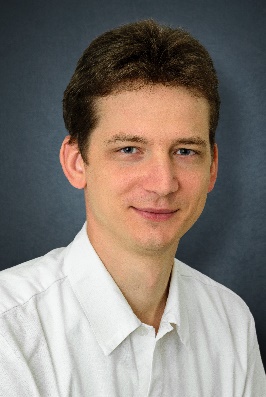 Telefon: 		+36 (30) 581-41-87E-mail: 		radeczkypeter@oncol.huDIPLOMA	Általános orvos, Semmelweis Egyetem, Általános Orvostudományi Kar (2013) NYELVISMERETAngol - középfokNémet - középfokPOSTGRADUÁLIS ÖSZTÖNDÍJAK, TANULMÁNYUTAK2013.	Mellkasi traumatológia továbbképzés, Győr, Magyarország2014.	ETOP Harmadik Rezidens Kutatási Továbbképzés, Gdansk, Lengyelország2014. 	Tüdőtranszplantációs Akadémia, AKH, Bécs, Ausztria2014.	Lézer használata a mellkassebészetben Továbbképzés, Freiburg, Németország2016.	VATS Továbbképzés, Pozsony, Szlovákia2018.	Tüdőtranszplantációs Tanulmányút (2 hónap) Medizinische Hochschule Hannover, Hannover, NémetországMUNKAHELY      2013-tól Országos Onkológiai Intézet, Mellkassebészeti OsztályPUBLIKÁCIÓS LISTAEarly Postoperative Problems After Lung Transplantation: First-Year Experiences in Light of the Newly Established National Hungarian Lung Transplantation Program. Madurka I, Elek J, Schönauer N, Bartók T, Kormosói-Tóth K, Radeczky P, Gieszer B, Ghimessy Á, Lang G, Klepetko W, Rényi-Vámos F. Transplant Proc. 2017 Sep;49(7):1538-1543. Launching the Hungarian Lung Transplantation Program. Rényi-Vámos F, Radeczky P, Gieszer B, Ghimessy Á, Czebe K, Török K, Döme B, Elek J, Klepetko W, Lang G, Madurka I. Transplant Proc. 2017 Sep;49(7):1535-1537.The start of the Hungarian lung transplantation program and the first results. Gieszer B, Radeczky P, Ghimessy Á, Farkas A, Csende K, Bogyó L, Fazekas L, Kovács N, Madurka I, Kocsis Á, Agócs L, Török K, Bartók T, Dancs T, Schönauer N, Tóth K, Szabó J, Eszes N, Bohács A, Czebe K, Csiszér E, Mihály S, Kovács L, Müller V, Elek J, Rényi-Vámos F, Lang G. Orv Hetil. 2018 Nov;159(46):1859-1868. OKTATÁSI TEVÉKENYSÉG2014. 	Mellkassebészet gradualis képzésben gyakorlatok és előadások tartása V. éves orvostanhallgatóknakSZAKMAI ELISMERÉSEK2015.	FISESZ poszter szekció II. helyezettTAGSÁG SZAKMAI TESTÜLETEKBEN, TÁRSASÁGOKBANMagyar Transzplantációs Társaság (MTT)Magyar Mellkassebész Társaság (MMST)Európai Mellkassebész Társaság (ESTS)